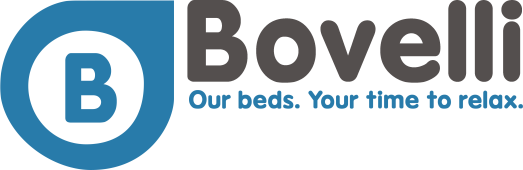 Miejscowość……………………………………. Data…………………….Oświadczenie o przyjęciu OWW dla przedsiębiorców kupujących do dalszej odsprzedaży
(załącznik 7.1.)Ja niżej podpisany…………………………………………………………………………. Reprezentujący firmę pod nazwą:…………………………………………………………………………………………… o nr NIP:………………………………… oświadczam, iż zapoznałam(em) się, nie mam zastrzeżeń co do treści i formy  oraz zrozumiałam(em) treść ogólnych warunków współpracy z Bovelli Bedding Sp. z o.o. z siedzibą w Łubowie, Fałkowo 152 wpisaną do Rejestru Przedsiębiorców prowadzonego przez Sąd Rejonowy dla m.st. Poznania, IX Wydział Gospodarczy Krajowego Rejestru Sądowego, pod numerem KRS 0000464268, posiadającą NIP: 7842490327.Podpis osób uprawnionych, pieczęć firmowa: